INHEALTHCARE DESKTOP APPLICATION - 
INTEGRATION WITH EMIS WEBDocument ControlChange RecordDocument OwnershipIntechnology plc’s Professional Services Team is the owner of this document and is therefore responsible for ensuring that this guide is reviewed in line with updates to the Inhealthcare software.ContentsConfiguring EMIS WebPurpose of Inhealthcare Desktop Application (IHDA)The Inhealthcare Desktop Application integrates to allow the referral of patients from EMIS Web to Inhealthcare, this creates the patient record in Inhealthcare.  This saves the user time in adding patient demographics and allows patient information to be uploaded back into EMIS Web.EMIS Firewall RequirementsFor the EMIS Web integration to work with the IHDA, it may be necessary to make Firewall changes within your network.  This is to allow the local EMIS Web to communicate with the hosted EMIS Web servers. The following ports may need to be opened to allow communication to EMIS (IP:  127.0.0.1) if they are not already open:UDP 8080UDP 8089UDP 8090UDP 8091UDP 8092EMIS ConfigurationThe next step is to configure EMIS to allow integration with Inhealthcare.  NB: this requires the appropriate access rights, usually restricted to senior practice staff or IT Teams.Launch EMIS Web and then click on the EMIS button in the top left corner.  Click the EMIS button at the top left corner and click on System Tools > EMAS Manager

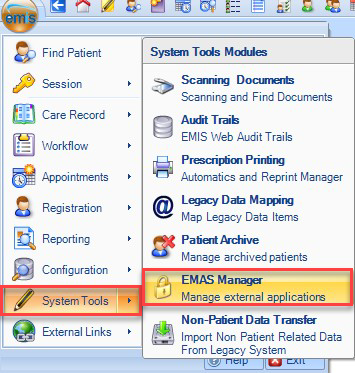 From the EMAS manager select Partner API from the bottom left corner, then scroll and click to select Inhealthcare:

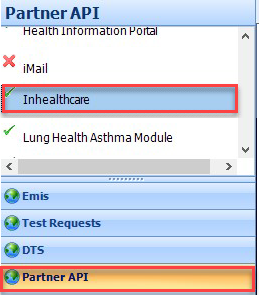 With Inhealthcare highlighted, select Edit Users:

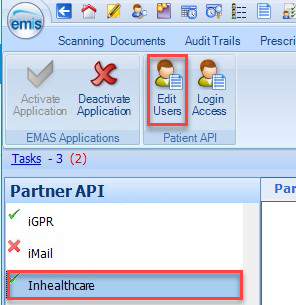 Select all the users that will require access to the IHDA, click OK.  API users do not gain any additional access to the EMIS Web client itself, but are able to use any Partner product which connects to it.


Setting an API password for each user is mandatory, but the password is only ever requested in the event that the Partner product is unable to automatically login to the API. Please check with the Partner to see if this is the case. Click OK to save changes.
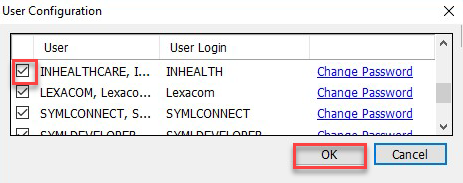 With Inhealthcare highlighted in the list of Partner APIs, click Activate Application.


Inhealthcare will now show a green tick, confirming it is activated:


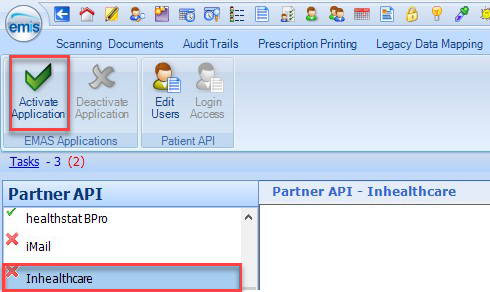 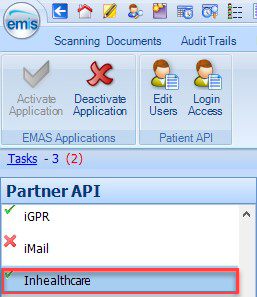 Click on Login Access and then tick Auto Login and Allow Login against each user to ensure the IHDA works correctly for each user.


Click OK to finish the process.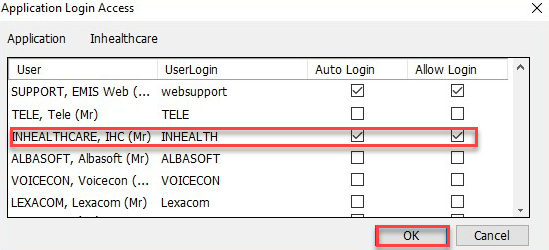 TitleIHDA – EMIS IntegrationOriginator / AuthorRiver GrantReviewerProduct DevelopmentBusiness AreaProfessional ServicesReview CycleAnnual and in accordance with updates to the softwareDocument LocationConfluenceVersionDateList Changes made to documentDocument Status1.015th October 2021New DocumentLive